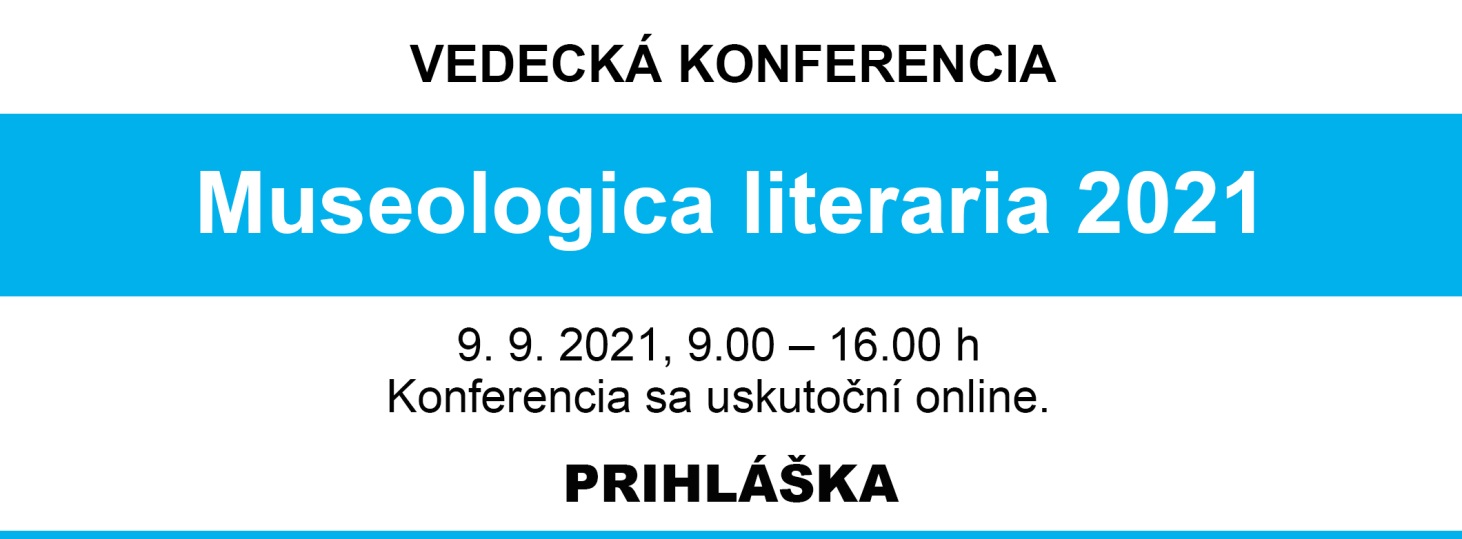        Mám záujem o aktívnu účasť na konferencii.       Mám záujem o pasívnu účasť na konferencii.                                                                                                                                                                      Kontaktná osobaMgr. Soňa Šváčová, PhD.Štátna vedecká knižnica v Banskej BystriciLiterárne a hudobné múzeumLazovná 9, P. O. BOX 205975 58  Banská Bystricasvacova@gmail.com ;  +421 918 899 014ABSTRAKT(max. 1500 znakov)VYHLÁSENIE O SÚHLASE S POSKYTNUTÍM OSOBNÝCH ÚDAJOV Poskytujem svoje osobné údaje, v rozsahu uvedenom v tejto návratke, organizátorom konferencie: ŠVKLiterárnemu a hudobnému múzeu v Banskej Bystrici, štátnej príspevkovej organizácii so sídlom Lazovná 9, 975 58  Banská Bystrica, IČO:  35987003 Zväzu múzeí na Slovensku, záujmovému profesijnému združeniu múzeí so sídlom Kapitulská 23, 974 01 Banská Bystrica, IČO:  42013143na účely evidencie, a s tým súvisiacej administratívy účastníkov vedeckej konferencie Museologica literaria 2021. Súhlas so spracúvaním osobných údajov sa pre tento účel v zmysle zákona č. 18/2018 Z. z. o ochrane osobných údajov (ďalej len „Zákon“) nepožaduje a som si vedomý/á povinnosti poskytnúť svoje osobné údaje pre daný účel. Zároveň potvrdzujem, že som si vedomý/á, že z konferencie bude vyhotovená fotodokumentácia za účelom dokumentácie podujatia a súhlasím so zverejnením takýchto fotografií z konferencie za účelom zdokumentovania konferencie a informovania verejnosti o jej konaní. Tento súhlas poskytujem dobrovoľne a na neurčitý čas, pričom ho môžem kedykoľvek odvolať, a to doručením písomného a podpísaného odvolania na adresu niektorého z organizátorov. Podpisom potvrdzujem, že som bol/a poučený/á o svojich právach vyplývajúcich zo zákona 18/2018 Z. z. o ochrane osobných údajov. _____________________________                                                                                                                  podpisMeno, priezvisko, titul:Organizácia:Korešpondenčná adresa:E-mail, fax, telefón:Názov príspevku: